Hướng dẫn tuyên truyền Kỷ niệm 30 năm Ngày hội quốc phòng toàn dân (22/12/1989 - 22/12/2019) và 75 năm Ngày thành lập Quân đội nhân dân Việt Nam (22/12/1944 - 22/12/2019)Ban Tuyên giáo Trung ương vừa ban hành Hướng dẫn số 106-HD/BTGTW ngày 16/10/2019 về hướng dẫn tuyên truyền kỷ niệm 30 năm Ngày hội Quốc phòng toàn dân (22/12/1989 - 22/12/2019) và 75 năm Ngày thành lập Quân đội nhân dân Việt Nam (22/12/1944 - 22/12/2019).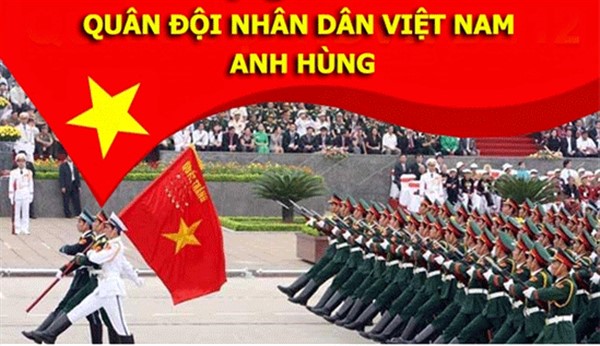 Một buổi diễu hành của Quân đội nhân dân Việt NamTuyên truyền sâu rộngTuyên truyền sâu rộng, nâng cao nhận thức về vị trí, vai trò, tầm quan trọng của công tác quốc phòng toàn dân; tiếp tục khẳng định vai trò to lớn của quần chúng nhân dân trong sự nghiệp xây dựng, bảo vệ Tổ quốc, thành tựu to lớn của 30 năm xây dựng nền quốc phòng toàn dân; những truyền thống vẻ vang và công lao, đóng góp to lớn của Quân đội nhân dân Việt Nam trong 75 năm xây dựng và trưởng thành; qua đó củng cố niềm tin đối với Đảng, Nhà nước và Quân đội.Thông qua hoạt động tuyên truyền, kỷ niệm khơi dậy và phát huy trách nhiệm của toàn Đảng, toàn dân và toàn quân trong xây dựng nền quốc phòng toàn dân vững mạnh, thế trận chiến tranh nhân dân vững chắc; xây dựng Quân đội nhân dân cách mạng, chính quy, tinh nhuệ, từng bước hiện đại, đáp ứng yêu cầu xây dựng và bảo vệ Tổ quốc Việt Nam xã hội chủ nghĩa trong tình hình mới; cổ vũ, động viên cán bộ, đảng viên và các tầng lớp nhân dân ra sức thi đua, quyết tâm thực hiện thắng lợi nghị quyết đại hội đảng bộ các cấp và Nghị quyết Đại hội đại biểu toàn quốc lần thứ XII của Đảng.Các hoạt động tuyên truyền, kỷ niệm cần tổ chức thiết thực, hiệu quả, tiết kiệm với quy mô và hình thức phù hợp gắn với tuyên truyền thực hiện đường lối, chủ trương của Đảng, chính sách, pháp luật của Nhà nước và các ngày lễ lớn, các sự kiện chính trị quan trọng của đất nước; tạo ra không khí vui tươi, phấn khởi, thi đua trong toàn Đảng, toàn dân và toàn quân.Nội dung tuyên truyền  Đường lối, chủ trương của Đảng, chính sách, pháp luật của Nhà nước về xây dựng nền quốc phòng toàn dân, thế trận chiến tranh nhân dân, nhất là Nghị quyết Đại hội đại biểu toàn quốc lần thứ XII của Đảng, các Nghị quyết Trung ương khóa XII; Nghị quyết số 28-NQ/TW ngày 25/10/2013 của Hội nghị Trung ương 8 (khóa XI) về Chiến lược bảo vệ Tổ quốc trong tình hình mới; Nghị quyết số 28-NQ/TW, ngày 22/9/2008 của Bộ Chính trị (khóa X) về tiếp tục xây dựng tỉnh, thành phố trực thuộc Trung ương thành khu vực phòng thủ vững chắc trong tình hình mới; Luật Quốc phòng 2018; Luật Dân quân tự vệ 2009; Luật Giáo dục quốc phòng và an ninh năm 2013; lưu ý phân tích, làm rõ cơ sở lý luận và thực tiễn hình thành quan điểm, chủ trương của Đảng, chính sách, pháp luật của Nhà nước và những nội dung cơ bản về xây dựng nền quốc phòng toàn dân cũng như quyền, nghĩa vụ của các cấp, các ngành, đoàn thể, của cán bộ, đảng viên và nhân  dân đối với công tác quốc phòng toàn dân và thế trận an ninh nhân dân trong tình hình hiện nay.Những thành tựu, kết quả đạt được trong công tác quốc phòng toàn dân 30 năm qua; các bài học kinh nghiệm, những thuận lợi, khó khăn, yêu cầu nhiệm vụ đặt ra trong công tác quốc phòng toàn dân và trách nhiệm của hệ thống chính trị, của toàn Đảng, toàn dân, toàn quân trong sự nghiệp xây dựng, bảo vệ Tổ quốc hiện nay. Tập trung phát hiện và biểu dương các tập thể, cá nhân có thành tích xuất sắc trong xây dựng nền quốc phòng toàn dân gắn với thế trận chiến tranh nhân dân.Quá trình xây dựng, trưởng thành và truyền thống chiến đấu, chiến thắng của Quân đội nhân dân Việt Nam 75 năm qua; khẳng định vai trò, công lao, đóng góp to lớn của Quân đội nhân dân Việt Nam trong công tác quốc phòng toàn dân  và sự nghiệp xây dựng, bảo vệ vững chắc Tổ quốc Việt Nam xã hội chủ nghĩa; những bài học kinh nghiệm về xây dựng Quân đội nhân dân Việt Nam chính quy, tinh nhuệ, từng bước hiện đại trong tình hình mới. Tôn vinh, tri ân các Anh hùng liệt sỹ và lớp lớp cán bộ, chiến sỹ Quân đội nhân dân Việt Nam đã hy sinh, cống hiến, đóng góp to lớn trong sự nghiệp đấu tranh giải phóng dân tộc, thống nhất Tổ quốc; đồng thời giáo dục, nêu cao phẩm chất đạo đức cách mạng của “Bộ đội Cụ Hồ”; đẩy mạnh tuyên truyền những mô hình hay, cách làm sáng tạo, những tập thể, cá nhân tiêu biểu và các phong trào thi đua yêu nước, nhất là phong trào thi đua: "Rèn đức, rèn sức, luyện tài"; "Lao động giỏi, lao động sáng tạo" và Cuộc vận động “Phát huy truyền thống, cống hiến tài năng, xứng danh Bộ đội Cụ Hồ”,...Phản ánh không khí phấn khởi, thi đua trong toàn Đảng, toàn dân và toàn quân và các hoạt động tuyên truyền kỷ niệm diễn ra ở Trung ương, các ban, bộ, ngành, địa phương.Các hoạt động tuyên truyềnỞ Trung ương: Lễ kỷ niệm cấp bộ, ngành 30 năm Ngày hội Quốc phòng toàn dân và 75 năm Ngày thành lập Quân đội nhân dân Việt Nam: Danh nghĩa tổ chức: Quân ủy Trung ương - Bộ Quốc phòng; Đọc diễn văn kỷ niệm: Lãnh đạo Bộ Quốc phòng; Chủ trì thực hiện: Bộ Quốc phòng chủ trì, phối hợp với các ban, bộ, ngành, cơ quan, đơn vị liên quan tổ chức vào sáng ngày 21/12/2019 tại Hà Nội. Hội thảo khoa học “30 năm Ngày hội Quốc phòng toàn dân và 75 năm Ngày thành lập Quân đội nhân dân Việt Nam”: Bộ Quốc phòng chủ trì, phối hợp với Ban Tuyên giáo Trung ương tổ chức tại Hà Nội. Tổ chức gặp mặt, giao lưu điển hình tiên tiến trong tham gia xây dựng nền quốc phòng toàn dân vững mạnh: Bộ Quốc phòng chủ trì, phối hợp với Ban Tuyên giáo Trung ương thực hiện. Tổ chức Cuộc thi tìm hiểu truyền thống “30 năm Ngày hội Quốc phòng toàn dân và 75 năm Ngày thành lập Quân đội nhân dân Việt Nam”: Bộ Quốc phòng chủ trì, phối hợp với Trung ương Đoàn Thanh niên Cộng sản Hồ Chí Minh thực hiện.Tổ chức các hoạt động “Đền ơn, đáp nghĩa”, tôn vinh các anh hùng, thương binh, gia đình liệt sĩ, gia đình chính sách, người có công với cách mạng trong cuộc kháng chiến giải phóng dân tộc và sự nghiệp xây dựng, bảo vệ Tổ quốc: Bộ Lao động, Thương binh và Xã hội chủ trì, phối hợp với Bộ Quốc phòng thực hiện.Ở các ban, bộ, ngành, đoàn thể Trung ương và các tỉnh, thành phố: Ngoài các hoạt động được phân công trong Kế hoạch số 707/KH-BQP, ngày 18/01/2019 của Bộ Quốc phòng về tổ chức các hoạt động kỷ niệm 30 năm Ngày hội Quốc phòng toàn dân và 75 năm Ngày thành lập Quân đội nhân dân Việt Nam; tùy theo điều kiện cụ thể tổ chức các hình thức tuyên truyền kỷ niệm khác phù hợp, như: Tổ chức sơ kết thực hiện Ngày hội Quốc phòng toàn dân giai đoạn 2009-2019 ở 3 cấp: xã, huyện, tỉnh; gặp mặt giao lưu điển hình tiên tiến trong tham gia xây dựng nền quốc phòng toàn dân giai đoạn 2009 - 2019. Tổ chức gặp mặt các cựu chiến binh tiêu biểu; tổ chức “Ngày hội văn hóa quân - dân”. Tổ chức các hoạt động “Đền ơn đáp nghĩa”, “Uống nước nhớ nguồn”, dâng hương tưởng niệm các anh hùng liệt sĩ; thăm hỏi, chăm sóc các gia đình chính sách, người có công với cách mạng, các hoạt động “xóa đói, giảm nghèo”. Tổ chức tuyên truyền trên các phương tiện thông tin đại chúng, cổ động trực quan, thông qua đội ngũ báo cáo viên, tuyên truyền viên, qua sinh hoạt thường kỳ của các tổ chức chính trị - xã hội và các tài liệu, ấn phẩm tuyên truyền,…H. H